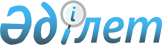 О корректировке показателей республиканского бюджета на 2016 годПостановление Правительства Республики Казахстан от 14 апреля 2016 года № 217

      В соответствии со статьей 111 Бюджетного кодекса Республики Казахстан от 4 декабря 2008 года Правительство Республики Казахстан ПОСТАНОВЛЯЕТ:



      1. Осуществить корректировку показателей республиканского бюджета на 2016 год согласно приложению к настоящему постановлению.



      2. Министерству финансов Республики Казахстан совместно с Министерством культуры и спорта Республики Казахстан внести изменения в сводный план финансирования по обязательствам и платежам на соответствующий финансовый год.



      3. Министерству культуры и спорта Республики Казахстан в месячный срок с момента подписания настоящего постановления внести соответствующие изменения и дополнения в стратегический план и бюджетные программы.



      4. Настоящее постановление вводится в действие со дня его подписания.      Премьер-Министр

      Республики Казахстан                     К. Масимов

Приложение          

к постановлению Правительства

Республики Казахстан    

от 14 апреля 2016 года № 217 Корректировка показателей республиканского бюджета на 2016 год                                                         тыс. тенге
					© 2012. РГП на ПХВ «Институт законодательства и правовой информации Республики Казахстан» Министерства юстиции Республики Казахстан
				Функциональная группаФункциональная группаФункциональная группаНаименованиеИзменения (+/-)АдминистраторАдминистраторНаименованиеИзменения (+/-)ПрограммаНаименованиеИзменения (+/-)II. Затраты08Культура, спорт, туризм и информационное пространство240Министерство культуры и спорта Республики Казахстан033Повышение конкурентоспособности сферы культуры и искусства, сохранение, изучение и популяризация казахстанского культурного наследия и повышение эффективности реализации архивного дела+ 959 917036Развитие спорта высших достижений- 959 917